Guía 2: “Crucigramas de números”.5° AÑO DE ENSEÑANZA BÁSICANombre: __________________________________________________________Curso:____________________________Fecha: __________________________INSTRUCCIONES: Lee cuidadosamente antes de responder.CRUCIGRAMA 1Completa el siguiente crucigrama de números con las pistas que se señalan a continuación. Los recuadros pintados no llevan números, es decir, los recuadros A7, B7 y C6 no se completan.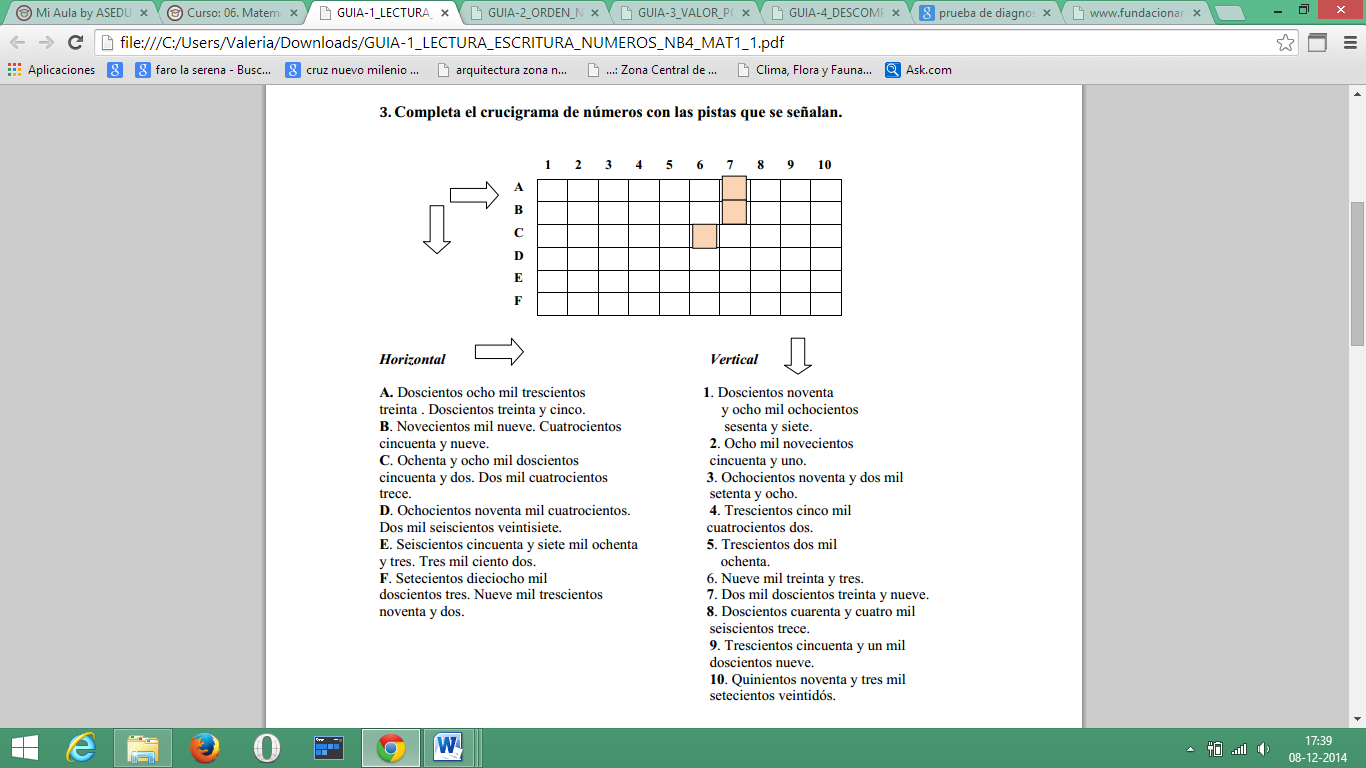 